Supplementary InformationforInhibition of USP14 influences alphaherpesvirus proliferation by degrading viral VP16 protein via ER stress-triggered selective autophagySheng-Li Ming, Shuang Zhang, Qi Wang, Lei Zeng, Lu-Yu Zhou, Meng-Di Wang, Ying-Xian Ma, Li-Qiang Han, Kai Zhong, He-Shui Zhu, Yi-Lin Bai, Guo-Yu Yang, Jiang Wang, Bei-Bei Chu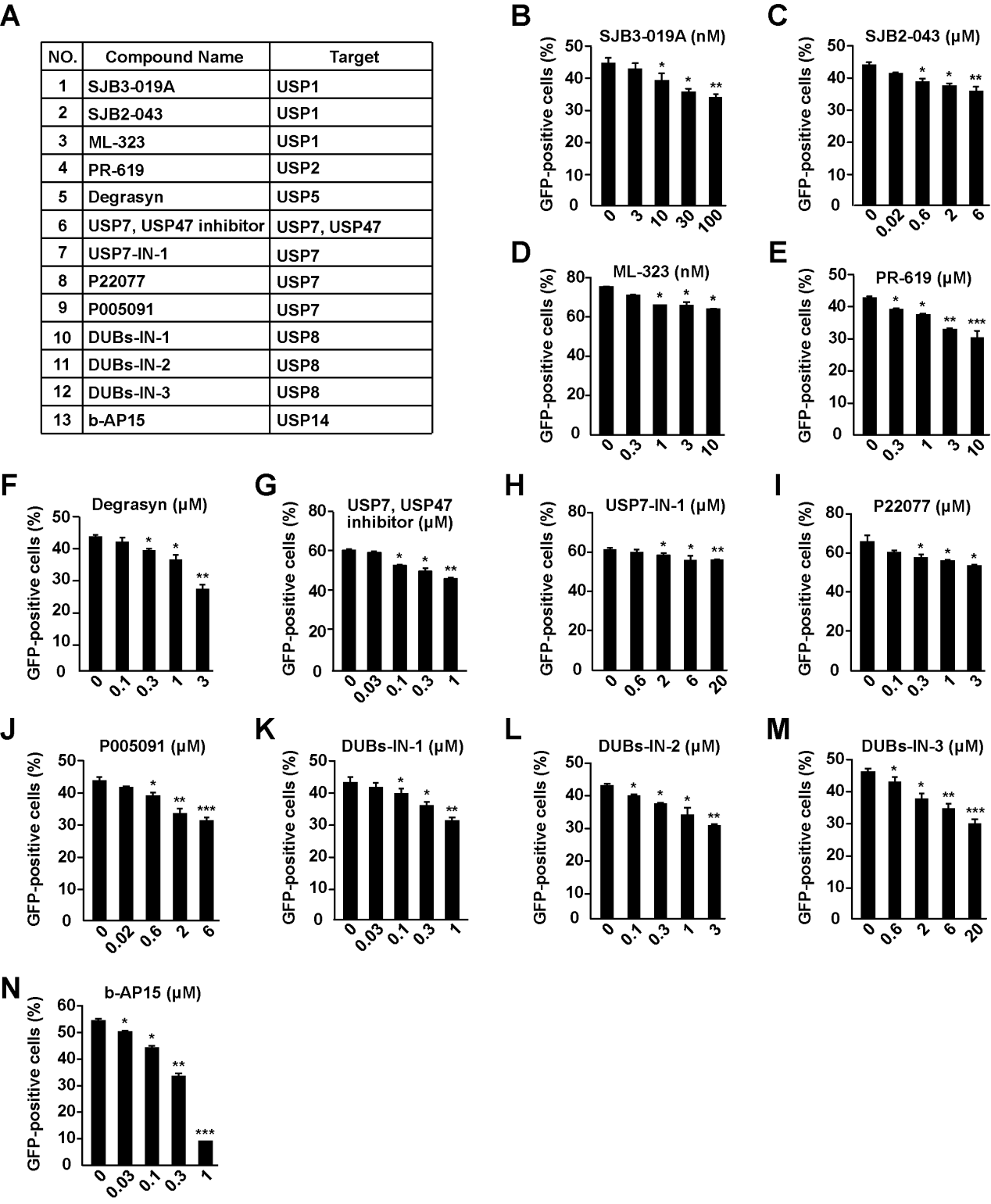 Figure S1. Examination of anti-PRV activity of USP inhibitors. (A) A list of thirteen USPs inhibitors. (B-N) PK-15 cells were infected with PRV-GFP (MOI = 0.01) and simultaneously treated with indicated concentrations of inhibitors for 36 h. The percentage of GFP-positive cells that represented PRV replication was measured by flow cytometry. Data were shown as mean ± SD based on three independent experiments. * P < 0.05, ** P < 0.01, *** P < 0.001 determined by two-tailed Student’s t-test.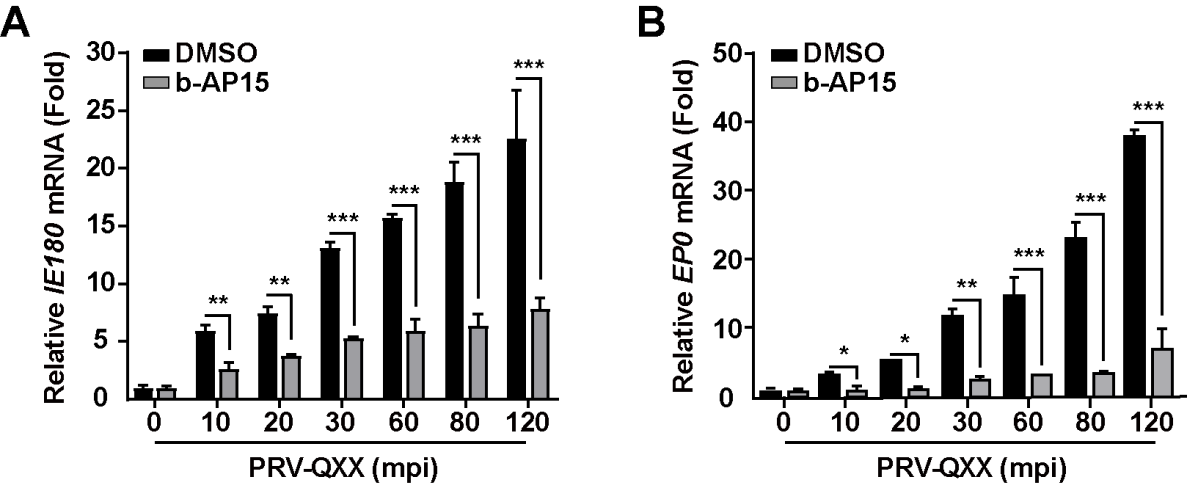 Figure S2. b-AP15 inhibits the transcription of PRV IE180 and EP0 at early stage of infection. (A and B) PK-15 cells were infected with PRV-QXX (MOI = 0.1) and treated with b-AP15 (1 μM) for 0-120 min. The mRNA levels of PRV IE180 (A) and EP0 (B) were assessed by qRT-PCR analysis. mpi, minutes post infection. Data were shown as mean ± SD based on three independent experiments. * P < 0.05, ** P < 0.01, *** P < 0.001 determined by two-tailed Student’s t-test.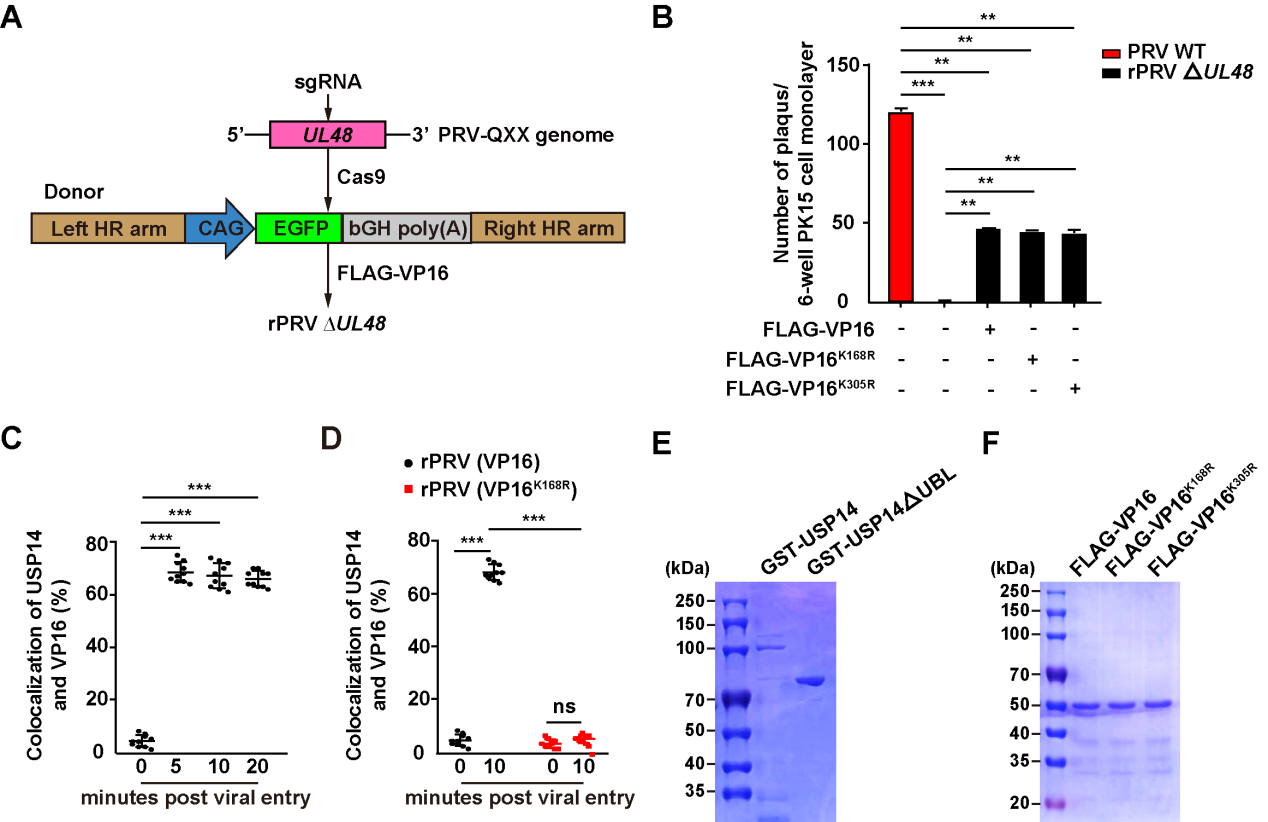 Figure S3. USP14 directly interacts with PRV VP16. (A) Schematic of generation of rPRV ΔUL48 using CRISPR-Cas9 through homology-directed recombination. (B) HEK293 cells were infected with PRV WT (MOI = 0.1), or HEK293 cells expressing FLAG-VP16, FLAG-VP16 (K168R) or FLAG-VP16 (K305R) were infected with rPRV ΔUL48 (MOI = 0.1) for 24 h. Viral titers were assessed by the plaque assay. (C) Quantification of colocalization of USP14 and VP16 from Figure 5A. (D) Quantification of colocalization of USP14 and VP16 from Figure 5E. (E) Purification of GST-USP14 and GST-USP14-ΔUBL from E. coli. (F) Purification of FLAG-VP16, FLAG-VP16 (K168R) and FLAG-VP16 (K305R) from HEK293T cells. Data were shown as mean ± SD based on three independent experiments. ** P < 0.01, *** P < 0.001 determined by two-tailed Student’s t-test. ns, no significance.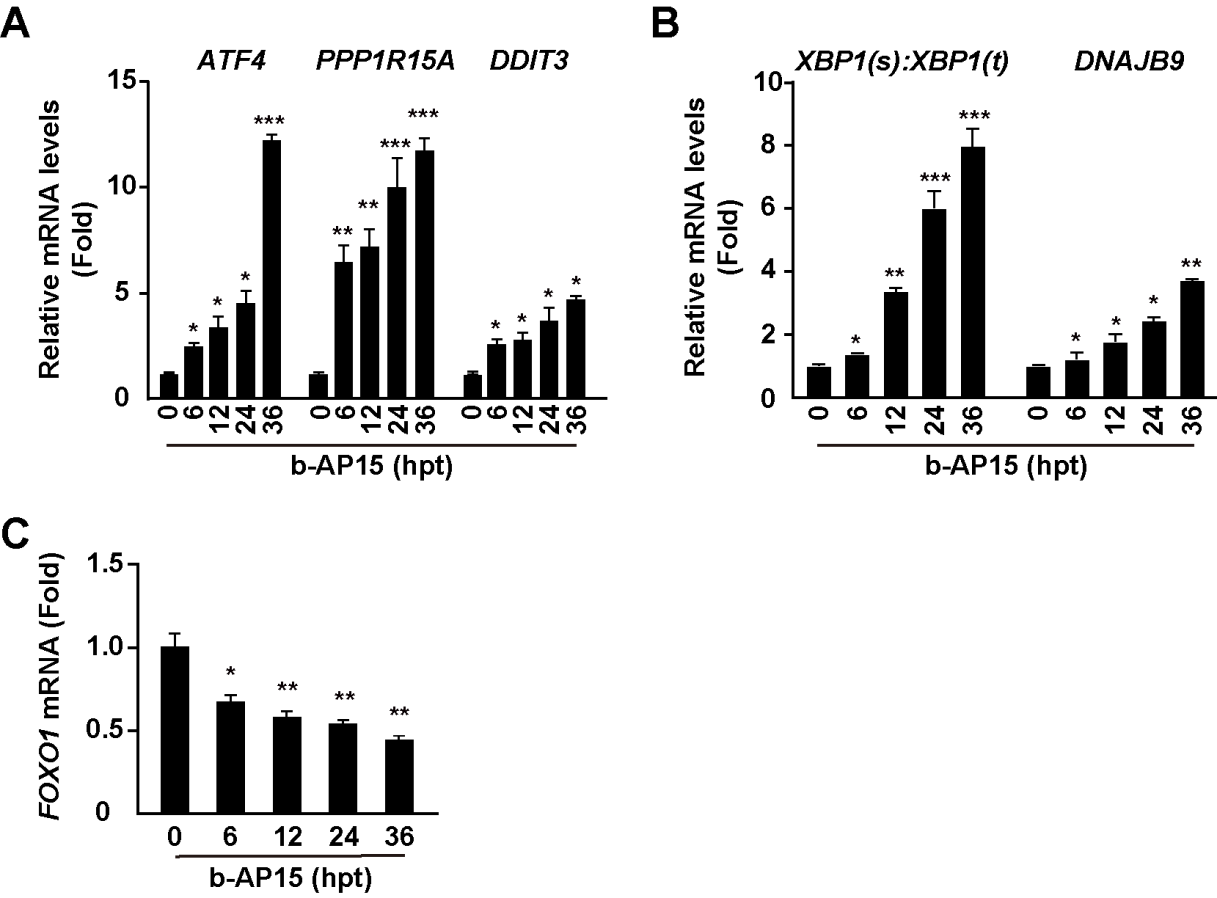 Figure S4. Quantification of EIF2AK3/PERK and ERN1/IRE1 target genes with qRT-PCR analysis. (A) PK-15 cells were treated with b-AP15 (1 μM) for 0-36 h. The mRNA levels of ATF4, PPP1R15A and DDIT3 were assessed by qRT-PCR analysis. hpt, hour post treatment. (B) PK-15 cells were treated with b-AP15 (1 μM) for 0-36 h. The mRNA levels of XBP1(s):XBP1(t) and DNAJB9 were assessed by qRT-PCR analysis. (C) PK-15 cells were treated with b-AP15 (1 μM) for 0-36 h. The mRNA level of FOXO1 was assessed by qRT-PCR analysis. Data were shown as mean ± SD based on three independent experiments. * P < 0.05, ** P < 0.01, *** P < 0.001 determined by two-tailed Student’s t-test. 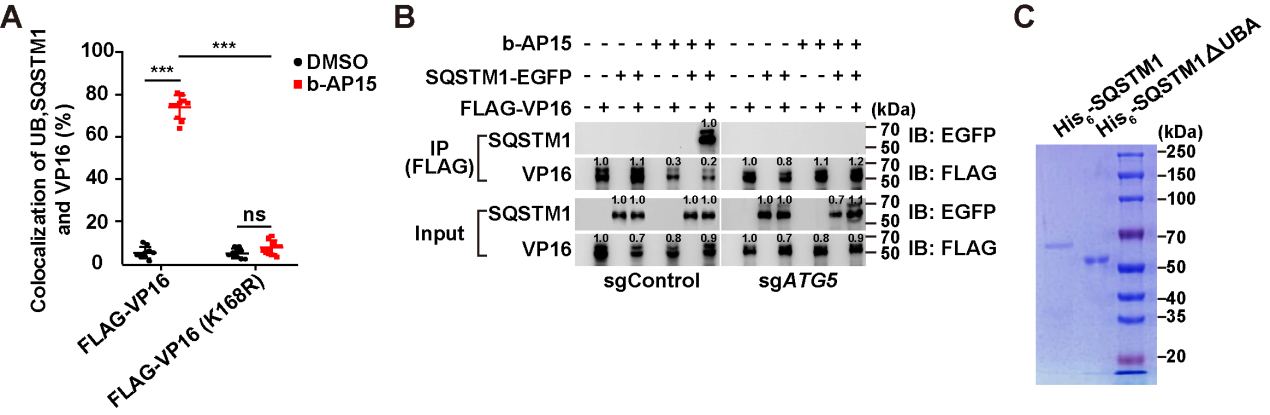 Figure S5. b-AP15 induces the interaction of SQSTM1/p62 with VP16. (A) Quantification of colocalization of UB, SQSTM1 and VP16 from Figure 8A. (B) sgControl and sgATG5 PK-15 cells were transfected with plasmids encoding SQSTM1-EGFP and FLAG-VP16 and untreated or treated with b-AP15 (1 μM) as indicated for 24 h. The interaction of SQSTM1 with VP16 was assessed by co-IP assay. (C) Purification of His6-SQSTM1 and His6-SQSTM1-ΔUBA from E. coli. Data were shown as mean ± SD based on three independent experiments. *** P < 0.001 determined by two-tailed Student’s t-test. ns, no significance.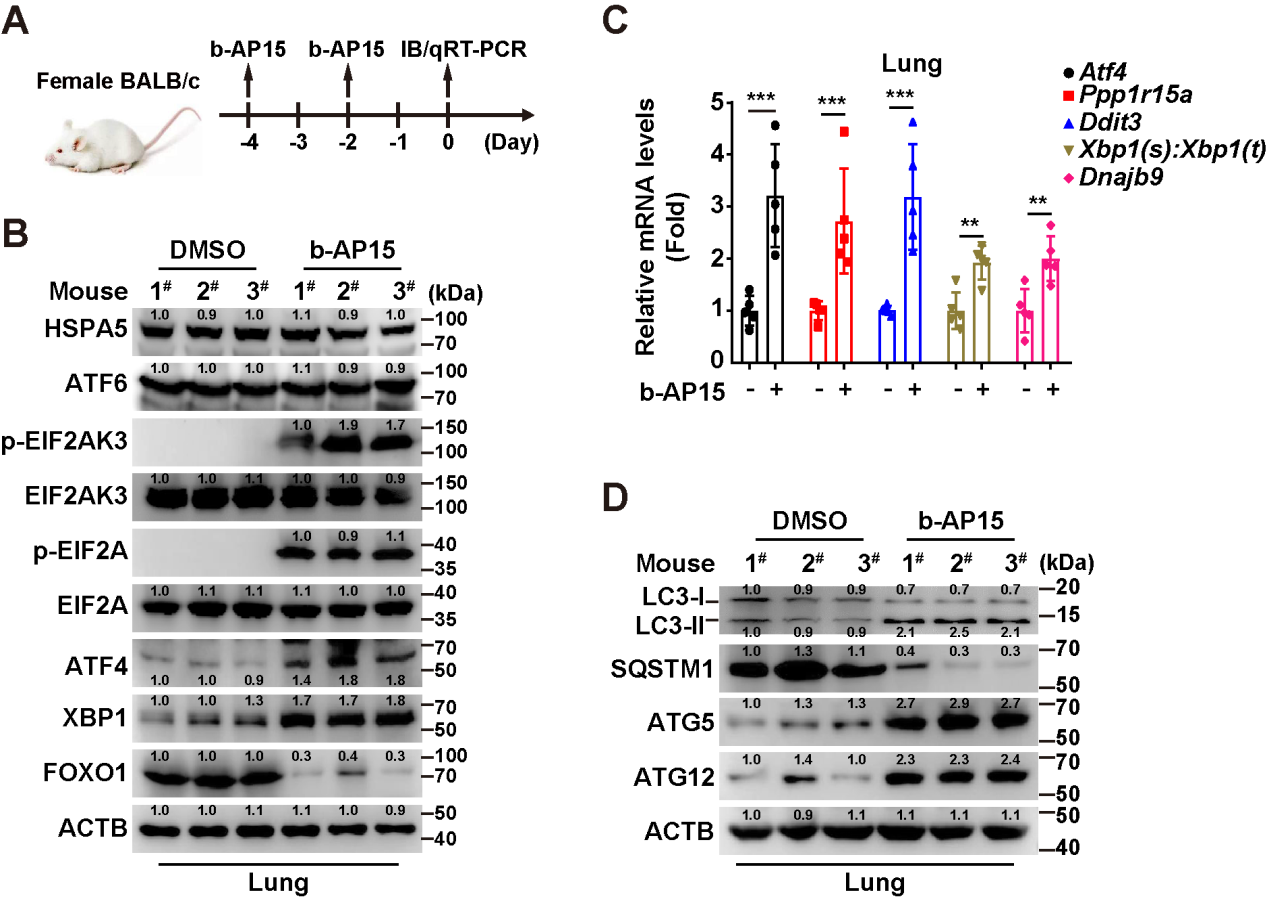 Figure S6. b-AP15 activates ER stress and macroautophagy in vivo. (A) Schematic representation of b-AP15 treatment in mice. (B) Mice were intraperitoneally injected with DMSO or b-AP15 (8 mg/kg) on day -4 and day -2. On day 0, HSPA5, ATF6, p- EIF2AK3, EIF2AK3, p-EIF2A, EIF2A, ATF4, XBP1 and FOXO1 levels in the lung were assessed by immunoblot analysis (n = 3). (C) Mice were treated as in B. The mRNA levels of Atf4, Ppp1r15a, Ddit3, Xbp1(s):Xbp1(t) and Dnajb9 in the lung were assessed by qRT-PCR analysis (n = 5). (D) Mice were treated as in B. LC3-I, LC3-II, SQSTM1, ATG5 and ATG12 levels in the lung were assessed by immunoblot analysis (n = 3). Data were shown as mean ± SD based on three independent experiments. ** P < 0.01, *** P < 0.001 determined by two-tailed Student’s t-test.